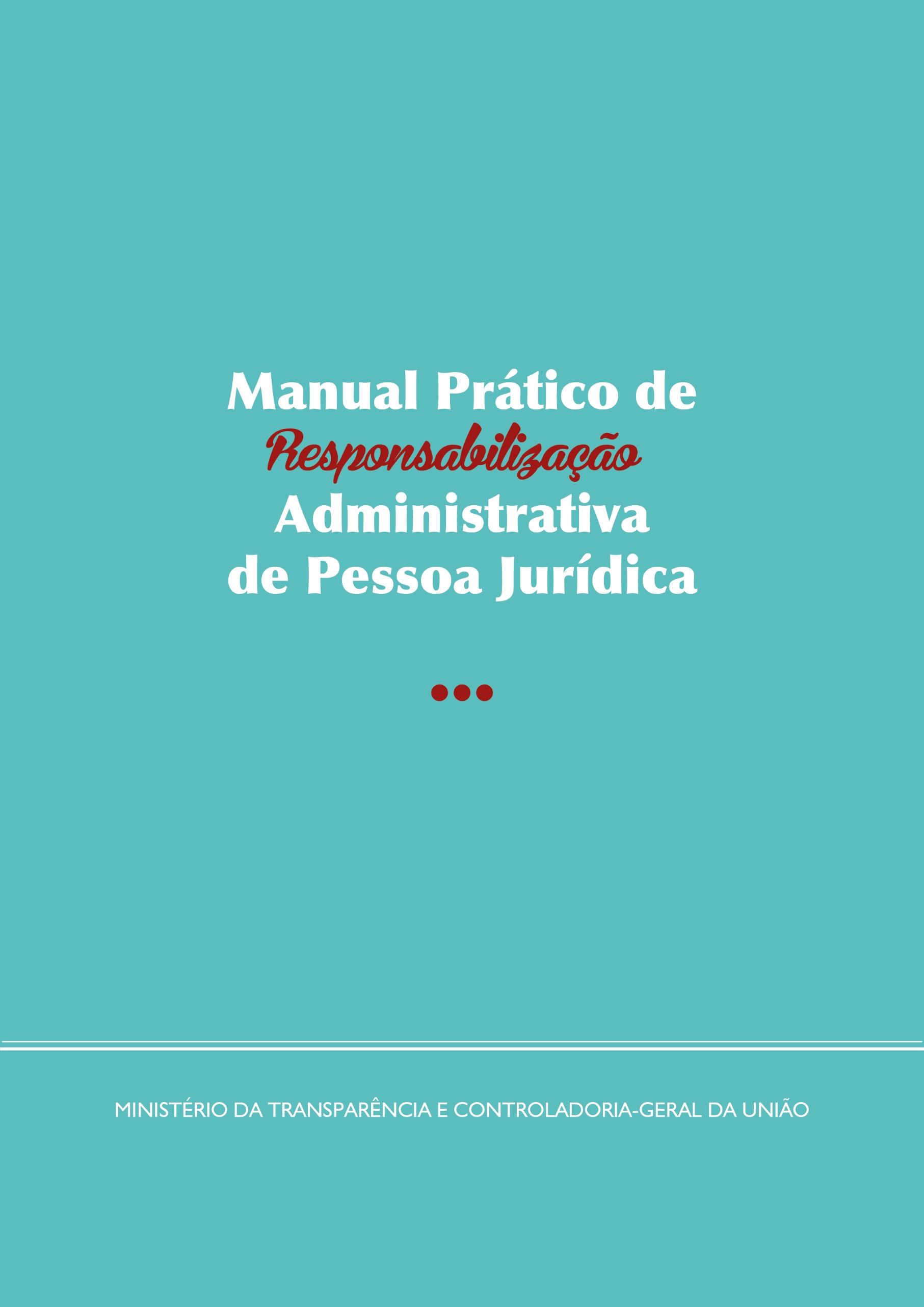 MINISTÉRIO DA TRANSPARÊNCIA E CONTROLADORIA-GERAL DA UNIÃO Corregedoria-Geral da União Esplanada dos Ministérios, Bloco “A”, 2° Andar. Brasília-DF CEP: 70050-904 crg@cgu.gov.brWAGNER DE CAMPOS ROSÁRIO Ministro da Transparência e Controladoria-Geral da União, SubstitutoJOSÉ MARCELO CASTRO DE CARVALHOSecretário-ExecutivoANTONIO CARLOS VASCONCELLOS NÓBREGA Corregedor-Geral da UniãoANTÔNIO CARLOS BEZERRA LEONEL Secretário Federal de Controle InternoGILBERTO WALLER JÚNIOROuvidor-Geral da UniãoCLÁUDIA TAYASecretária de Transparência e Prevenção da CorrupçãoEQUIPE TÉCNICAElaboração:Aline Cavalcante dos Reis SilvaColaboração:Jorge Luís Branco AguiarRicardo Garcia de SousaRevisão:Coordenação-Geral de Normas e CapacitaçãoBrasília, maio de 2018.Modelos Juízo de AdmissibilidadeModelo de Nota técnica de juízo de admissibilidade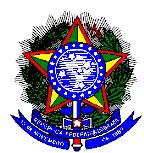 MINISTÉRIO___________Órgão/EntidadeReferência: Processo nº _________________Interessado: (nome do órgão ou entidade interessada)Assunto: (resumo dos fatos objeto de análise)NOTA TÉCNICA nº ________ /_____/Nome do órgão/entidadeSr (a). (cargo da autoridade),RELATÓRIO                        (Descrição sucinta do histórico dos fatos e das irregularidades objeto de exame).ANÁLISE(Analisar o processo e os fatos objeto de apuração do modo mais abrangente possível, de modo a delimitar o objeto da investigação e trazer o maior volume de elementos previamente existentes, de maneira a subsidiar a decisão da autoridade competente para decidir pela instauração ou não de uma investigação preliminar ou de um processo de responsabilização.Com esse objetivo, considera-se que deverá constar da análise, quando cabível, as seguintes informações:a) Identificação da (s) pessoa (s) jurídica (s) envolvida (s) no caso, com o registro de seu CNPJ;b) Registro de consultas efetivadas acerca das relações políticas dos investigados na denúncia/processo administrativo (internet, sistemas informatizados, etc.).c) Registro de consulta ao sistema CGU-PJ e outros sistemas de controle eventualmente, de modo a verificar se já existe apuração em andamento no órgão/entidade supervisionada ou na CGU;d) Registro sobre a ocorrência ou não de prescrição;e) Registro de consulta aos sites do Superior Tribunal de Justiça, Tribunais Regionais Federais e Seções Judiciárias do Estado em que ocorreram os fatos investigados e, conforme o caso, solicitação de cópia integral das ações penais/improbidade com vistas a subsidiar o processo de investigação ou responsabilização a ser instaurado).CONCLUSÃO(Deverá conter a conclusão do analista pela instauração ou não de investigação preliminar ou processo administrativo de responsabilização. Em caso de negativa, sugerir a providência a ser adotada ou o arquivamento do processo).           À consideração superior.Local, ___ de _________________ de 20___.NOMECargo do servidor/autoridadeDESPACHO DE APROVAÇÃO1.                      De acordo. À ______________ (unidade competente) para providências visando à instauração do processo (identificar se se trata de investigação preliminar ou PAR).Local, ___ de ________________ de 20__.NOMECargo do servidor/autoridadeModelos Instauração do ProcessoModelo de portaria de instauração de Investigação PreliminarMINISTÉRIO__________________Órgão/EntidadePORTARIA Nº         , DE        DE                DE            .O (AUTORIDADE COMPETENTE), no uso das atribuições que lhe confere o (FUNDAMENTO LEGAL) da Lei nº 12.846, de 1º de agosto de 2013, regulamentada pelo Decreto nº 8.420, de 18 de março de 2015, que dispõe sobre a responsabilização de pessoas jurídicas, resolve:Art. 1º - Designar (PRESIDENTE), (cargo), matrícula SIAPE nº _____, e (MEMBRO), (cargo), matrícula SIAPE nº _____, para, sob a presidência do primeiro, constituírem Comissão de Investigação Preliminar, visando à apuração de eventuais responsabilidades administrativas constantes do Processo Administrativo nº __________, bem como proceder ao exame dos atos e fatos conexos que emergirem no curso da investigação.Art. 2º - Estabelecer o prazo de 60 (sessenta) dias para conclusão dos trabalhos da referida comissão.Art. 3º - Esta Portaria entra em vigor na data de sua publicação.NOMECargo da Autoridade competenteModelo de portaria de instauração de Processo Administrativo de Responsabilização MINISTÉRIO ___________________Órgão/EntidadePORTARIA Nº         , DE        DE                DE            .O (AUTORIDADE COMPETENTE), no uso das atribuições que lhe confere o (FUNDAMENTO LEGAL) da Lei nº 12.846, de 1º de agosto de 2013, regulamentada pelo Decreto nº 8.420, de 18 de março de 2015, que dispõe sobre a responsabilização de pessoas jurídicas, resolve:Art. 1º - Designar (PRESIDENTE), (cargo), matrícula SIAPE nº _____, e (MEMBRO), (cargo), matrícula SIAPE nº _____, para, sob a presidência do primeiro, constituírem Comissão de Processo Administrativo de Responsabilização, visando à apuração de eventuais responsabilidades administrativas constantes do Processo Administrativo nº __________, bem como proceder ao exame dos atos e fatos conexos que emergirem no curso da investigação.Art. 2º - Estabelecer o prazo de 180 (cento e oitenta) dias para conclusão dos trabalhos da referida comissão.Art. 3º - Esta Portaria entra em vigor na data de sua publicação.NOMECargo da Autoridade competenteModelo de Memorando - solicitação de prorrogação de prazo/recondução dos trabalhos da Investigação PreliminarMINISTÉRIO___________Órgão/EntidadeComissão de Investigação Preliminar nº ______________(Endereço)(Telefone e Endereço de Correio Eletrônico)MEMORANDO-CIP Nº ____/____Em __ de ____ de ____Ao Sr. (cargo da autoridade instauradora).Assunto: Solicitação de prorrogação de prazo1.                     Na condição de presidente da Comissão de Investigação Preliminar designada por V.Sa., por intermédio da Portaria nº ______, de ___ de _____ de _____, para apuração de eventuais irregularidades constantes do processo nº ___________, informo a Vossa Senhoria a necessidade de dilatação do prazo inicialmente estipulado para a conclusão dos trabalhos, diante do que se expõe a seguir:(Neste tópico, faz-se referência aos atos já praticados pelo colegiado e aos motivos que justificam a dilatação do prazo inicialmente estipulado para os trabalhos).2.                     Diante do exposto, em benefício da elucidação dos fatos e da efetiva busca da verdade, solicito a prorrogação do prazo anteriormente estabelecido, por igual período.Atenciosamente,NOMEPresidente da ComissãoModelo de Memorando - solicitação de prorrogação de prazo/recondução dos trabalhos do PARMINISTÉRIO___________Órgão/EntidadeComissão de Processo Administrativo de Responsabilização nº ______________(Endereço)(Telefone e Endereço de Correio Eletrônico)MEMORANDO-CPAR Nº ____/____Em __ de ____ de ____Ao Sr. (cargo da autoridade instauradora).Assunto: Solicitação de prorrogação de prazo1.                     Na condição de presidente da Comissão de Processo Administrativo de Responsabilização designada por V.Sa., por intermédio da Portaria nº ______, de ___ de _____ de _____ (publicada no D.O.U. de ___/____/___), para apuração de eventuais responsabilidades administrativas descritas no Processo nº ___________, informo a Vossa Senhoria a necessidade de dilatação do prazo inicialmente estipulado para a conclusão dos trabalhos, diante do que se expõe a seguir:(Neste tópico, faz-se referência aos atos já praticados pelo colegiado e aos motivos que justificam a dilatação do prazo inicialmente estipulado para os trabalhos).2.                     Diante do exposto, em benefício da elucidação dos fatos e da efetiva busca da verdade, solicito a prorrogação do prazo anteriormente estabelecido, por igual período.Atenciosamente,NOMEPresidente da ComissãoModelo de Portaria - Prorrogação de investigação preliminarMINISTÉRIO______________________Órgão/EntidadePORTARIA Nº        , DE       DE                       DE          .O (AUTORIDADE COMPETENTE), no uso das atribuições que lhe conferem (FUNDAMENTO LEGAL) da Lei nº 12.846, de 1º de agosto de 2013, regulamentada pelo Decreto nº 8.420, de 18 de março de 2015, que dispõe sobre a responsabilização de pessoas jurídicas,RESOLVE:Art. 1º. Prorrogar, por 60 (sessenta) dias, o prazo para conclusão dos trabalhos da Comissão de Investigação Preliminar nº _______________________, designada pela Portaria nº _____, de _____ de __________de _____, ante as razões apresentadas no Memorando nº _____, de _____ de __________ de _____.      Art. 2º. Esta Portaria entra em vigor na data de sua publicação.NOMECargo da Autoridade competenteModelo de Portaria - Prorrogação de processo administrativo de responsabilizaçãoMINISTÉRIO ________________________Órgão/EntidadePORTARIA Nº        , DE       DE                       DE          .O (AUTORIDADE COMPETENTE), no uso das atribuições que lhe conferem (FUNDAMENTO LEGAL) da Lei nº 12.846, de 1º de agosto de 2013, regulamentada pelo Decreto nº 8.420, de 18 de março de 2015, que dispõe sobre a responsabilização de pessoas jurídicas,RESOLVE:Art. 1º. Prorrogar, por 180 (cento e oitenta) dias, o prazo para conclusão dos trabalhos da Comissão de Processo Administrativo de Responsabilização nº ______________________________, designada pela Portaria nº _____, de _____ de __________de _____, publicada no D.O.U. nº _____, Seção 2, página _____, de _____ de __________ de _____, ante as razões apresentadas no Memorando nº _____, de _____ de __________ de _____.      Art. 2º. Esta Portaria entra em vigor na data de sua publicação.NOMECargo da Autoridade competenteModelo de Portaria - substituição de membro em Comissão de PARMINISTÉRIO______________________Órgão/EntidadePORTARIA Nº                         , DE                                   DE         .O (AUTORIDADE COMPETENTE), no uso das atribuições que lhe conferem o (FUNDAMENTO LEGAL) da Lei nº 12.846, de 1º de agosto de 2013, e Decreto nº 8.420, de 18 de março de 2015, resolve:Art. 1º - Substituir a servidora (MEMBRO), (CARGO), matrícula SIAPE nº _____, pelo servidor (MEMBRO), (CARGO), matrícula SIAPE nº _____ na composição da Comissão de Processo Administrativo de Responsabilização designada pela Portaria nº _____, de _____ de __________ de _____, publicada no D.O.U. nº ___, Seção 2, p. ___, de _____ de __________ de 2_____, referente ao Processo nº __________.    Art. 2º - Esta Portaria entra em vigor na data de sua publicação.NOMECargo da Autoridade competenteModelos - Instalação e início dos trabalhos- Notificação préviaModelo de Ata - Instalação e início dos trabalhosMINISTÉRIO ____________Órgão/EntidadeCOMISSÃO DE PROCESSO ADMINISTRATIVO DE RESPONSABILIZAÇÃO nº ___________(Endereço)(Telefone e endereço de correio eletrônico)ATA DE INSTALAÇÃO E INÍCIO DOS TRABALHOSAos _____ dias do mês de __________ de _____, no (Órgão), no (Endereço), (Cidade), às ___ h ___ min, presentes (nome do Presidente), (Nome do Membro), respectivamente presidente e membros da Comissão de Processo Administrativo de Responsabilização designada pela Portaria nº _____, de __________ de _____ da (autoridade instauradora), foram iniciados os trabalhos destinados à apuração dos fatos mencionados no processo nº __________, deliberando-se inicialmente a respeito da realização das seguintes providências: Designar como Secretário (a) da Comissão de Processo Administrativo de Responsabilização, o (a) servidor (nome do secretário), Matrícula SIAPE nº _____, ocupante do (cargo);Encaminhar memorando à autoridade instauradora informando acerca do início dos trabalhos e o local de instalação da Comissão;Estabelecer que a comissão funcionará das ____ às ____ horas, de segunda à sexta-feira;Realizar a leitura e exame do processo;Outros (se houver)Nada mais havendo a ser tratado, foi lavrada a presente Ata que vai assinada pelo Presidente e pelo membro.NOMEPresidente da ComissãoNOMEMembro da ComissãoModelo de Memorando - Comunicação de instalação e início dos trabalhosMINISTÉRIO___________Órgão/EntidadeComissão de Processo Administrativo de Responsabilização nº ______________(Endereço)(Telefone e Endereço de Correio Eletrônico)MEMORANDO-CPAR Nº ____/____Em __ de ____ de ____Ao Sr. (cargo da autoridade instauradora).Assunto: Comunicação sobre início dos trabalhos.1.                     Na condição de presidente da Comissão de Processo Administrativo de Responsabilização designada por V.Sa., por intermédio da Portaria nº ______, de ___ de _____ de _____ (D.O.U. de ___/____/___), para apuração de eventuais responsabilidades administrativas descritas no Processo nº ___________, bem como proceder ao exame dos atos e fatos conexos que emergirem no cursos dos trabalhos, COMUNICO a Vossa Senhoria que a Comissão deu início aos trabalhos em ____ de __________ de _____, encontrando-se instalada no (endereço), (cidade/estado), com horário de funcionamento das ____ às ____ horas, de segunda a sexta-feira.Atenciosamente,NOMEPresidente da ComissãoModelo de Portaria - Designação de secretárioMINISTÉRIO______________________Órgão/EntidadePORTARIA CPAR Nº                         , DE                                   DE         .O Presidente da Comissão de Processo Administrativo de Responsabilização designada pela Portaria nº _____, de _____, publicada no D.O.U. nº _____, de _____, de __________ de _____, com o objetivo de apurar as possíveis irregularidades constantes do processo nº __________, bem como outros atos e fatos conexos que emergirem no curso da apuração, no uso de suas atribuições e tendo em vista o disposto no art. (FUNDAMENTO LEGAL), RESOLVE:Art. 1º - Designar (servidor público efetivo), (CARGO), matrícula SIAPE nº _____, para desempenhar as funções de Secretário da referida Comissão.Art. 2º - Esta Portaria entra em vigor na data de sua publicaçãoNOMEPresidente da ComissãoModelo de Ata de deliberaçãoMINISTÉRIO ____________Órgão/EntidadeCOMISSÃO DE PROCESSO ADMINISTRATIVO DE RESPONSABILIZAÇÃO nº ___________(Endereço)(Telefone e endereço de correio eletrônico)ATA DE DELIBERAÇÃO Nº _____Aos _____ dias do mês de __________ de _____, no (Órgão), no (Endereço), (Cidade), às ___ h ___ min, presentes (nome do Presidente), (Nome do Membro), respectivamente presidente e membros da Comissão de Processo Administrativo de Responsabilização designada pela Portaria nº _____, de __________ de _____ da (autoridade instauradora), deliberou-se o seguinte:Notificar previamente a pessoa jurídica _____ para acompanhar a instrução do processo;Ouvir as testemunhas abaixo listadas;Outras (se houver).Nada mais havendo a ser tratado, foi lavrada a presente Ata que vai assinada pelo Presidente e pelo membro.NOMEPresidente da ComissãoNOMEMembro da ComissãoModelo de Mandado de Notificação préviaMINISTÉRIO ____________Órgão/EntidadeCOMISSÃO DE PROCESSO ADMINISTRATIVO DE RESPONSABILIZAÇÃO nº ___________(Endereço)(Telefone e endereço de correio eletrônico)MANDADO DE NOTIFICAÇÃO PRÉVIAÀ NOME DA PESSOA JURÍDICANOME DO REPRESENTANTE DA PESSOA JURÍDICAEndereço do representante da Pessoa Jurídica1.                     Serve o presente expediente para NOTIFICAR a pessoa jurídica (nome da pessoa jurídica), CNPJ º ___________, na pessoa de seu responsável legal perante o Cadastro Nacional de Pessoas Jurídicas (CNPJ-MF), Sr. (nome do representante), nos termos do artigo 13 da Portaria CGU nº 910, de 7 de abril de 2015, alterada pela Portaria CGU nº 1.381, de 23 de junho de 2017, acerca da instauração do Processo Administrativo de Responsabilização – PAR nº _______________, conforme Portaria nº _____ de __________ de _____, publicada no D. O. U. nº _____, de _____ de __________ de _____, para apurar eventuais irregularidades (descrição sucinta dos fatos objeto de apuração).2.                     A pessoa jurídica investigada poderá acompanhar todos os atos instrutórios, bem como especificar as provas que pretende produzir, conforme rito procedimental previsto na Lei nº 12.846, de 1º de agosto de 2013, no Decreto nº 8.420, de 18 de março de 2015 e, em especial, na Portaria CGU nº 910/2015.3.                     Tendo em vista os termos do art. 13 da Portaria CGU nº 910/2015, concedo o prazo de 10 (dez) dias, a contar do recebimento desta notificação, para que a empresa (nome da empresa) informe e especifique as provas que pretende produzir, inclusive testemunhal, objetivando esclarecer os fatos sob apuração.4.                     Ressalto que esse prazo inicialmente concedido tem por objetivo deferir lapso temporal viável para a ciência do teor dos autos e designação das provas que inicialmente a defesa deseja produzir, sem prejuízo daquelas que possa ter interesse de apresentar ao longo da fase de instrução do procedimento.5.                      Destaco, ainda, que nos termos do art. 7º, VII, da Lei nº 12.846/2013 e do art. 18, III, do Decreto nº 8.420/2015, eventual colaboração da pessoa jurídica com a investigação, no curso do processo, seja na comprovação dos atos lesivos, seja na identificação de servidores públicos e outras pessoas jurídicas deles participantes, será considerada na dosimetria da multa eventualmente cabível.6.                     Por oportuno, encaminho em anexo mídia de CD/DVD contendo cópia integral digitalizada do processo nº __________ contendo fls. 01 a _____, para que a pessoa jurídica tome ciência de seu inteiro teor e possa indicar as provas que pretende produzir.7.                     Por fim, ressalto que a comissão se encontra funcionamento de segunda a sexta-feira, das ____ às ____ horas, no local acima indicado.                                                                                             Local, _____ de __________ de _____.NOMEPresidente da ComissãoCiente em _____/_____/_____.Recebi cópia deste Mandado e DVD contendo cópia integral do processo (fls. 01 a _____).(Nome e assinatura do representante da pessoa jurídica)Modelo de notificação por edital - pessoa jurídica não encontrada (domicílio incerto ou desconhecido)EDITAL DE NOTIFICAÇÃO PRÉVIAO Presidente da Comissão de Processo Administrativo de Responsabilização designada pela Portaria nº _____, de _____ de __________, publicada no D.O.U. nº ___, Seção 2, p. __, de _____ de __________ de _____, do (AUTORIDADE INSTAURADORA) do (ÓRGÃO OU ENTIDADE), no uso de suas atribuições e valendo-se do disposto nos artigos 7º e 8º do Decreto nº 8.420, de 18 de março de 2015, combinados com o artigo 256 do Código de Processo Civil – em se tratando de interessado com domicílio incerto ou desconhecido – NOTIFICA a pessoa jurídica __________, CNPJ n° __________, por seu representante legalmente constituído, sobre a sua condição de acusada no Processo Administrativo de Responsabilização (PAR) nº __________, intimando-a a comparecer, no prazo de 10 (dez) dias, ao local onde a comissão encontra-se instalada –  (ENDEREÇO DA COMISSÃO) – a fim de tomar ciência dos fatos apurados, bem ainda para efeito de vistas ao respectivo processo.NOMEPresidente da Comissão do Processo Administrativo de ResponsabilizaçãoModelo de Mandado de intimação - fim da instruçãoMINISTÉRIO ____________Órgão/EntidadeCOMISSÃO DE PROCESSO ADMINISTRATIVO DE RESPONSABILIZAÇÃO nº ___________(Endereço)(Telefone e endereço de correio eletrônico)MANDADO DE INTIMAÇÃO Nº_____Referência: Processo Administrativo de Responsabilização nº _________________________.À NOME DA PESSOA JURÍDICANOME DO REPRESENTANTE DA PESSOA JURÍDICAEndereço:                        Sr. (representante da pessoa jurídica),                     O Presidente da Comissão de Processo Administrativo de Responsabilização, instaurada pela Portaria nº _____ de __________, publicada no D.O.U. nº_____, de _________, do (AUTORIDADE INSTAURADORA) com fundamento nos artigos 12 e 15-A da Portaria CGU nº 910, de 07 de abril de 2015, alterada pela Portaria CGU nº 1.381, de 23 de junho de 2017, INTIMA V.Sa. a, no prazo de 05 (cinco) dias a contar da ciência deste Mandado, especificar eventuais outras provas que pretenda produzir antes do encerramento da fase de instrução deste processo, considerando que não há mais provas a serem produzidas no interesse desta Comissão.                                                                                                                                Local, _____ de __________ de _____.NOMEPresidente da ComissãoCiente em _____/_____/_____.(Nome e assinatura do representante da pessoa jurídica)Modelos Oitiva de testemunhaModelo de Ata de deliberação - realização de oitiva de testemunhasMINISTÉRIO ____________Órgão/EntidadeCOMISSÃO DE PROCESSO ADMINISTRATIVO DE RESPONSABILIZAÇÃO nº ___________(Endereço)(Telefone e endereço de correio eletrônico)ATA DE DELIBERAÇÃO Nº _____Aos _____ dias do mês de __________ de _____, no (Órgão), no (Endereço), (Cidade), às___ h ___ min, presentes (nome do Presidente), (Nome do Membro), respectivamente presidente e membros da Comissão de Processo Administrativo de Responsabilização designada pela Portaria nº _____, de __________ de _____ da (autoridade instauradora), deliberou-se o seguinte:Proceder à oitiva das testemunhas a seguir nominadas: (nome, data, horário, local);Comunicar os respectivos chefes da repartição acerca das oitivas de servidores arrolados (se houver);Notificar a pessoa jurídica investigada das oitivas das testemunhas arroladas no item "a".Nada mais havendo a ser tratado, foi lavrada a presente ata que vai assinada pelo Presidente e pelo membro.NOMEPresidente da ComissãoNOMEMembro da ComissãoModelo de Ata de deliberação - questionamento à investigada sobre a motivação para oitivas de testemunhas arroladas pela defesaMINISTÉRIO ____________Órgão/EntidadeCOMISSÃO DE PROCESSO ADMINISTRATIVO DE RESPONSABILIZAÇÃO nº ___________(Endereço)(Telefone e endereço de correio eletrônico)ATA DE DELIBERAÇÃO Nº _____Aos _____ dias do mês de __________ de _____, no (Órgão), no (Endereço), (Cidade), às___ h ___ min, presentes (nome do Presidente), (Nome do Membro), respectivamente presidente e membros da Comissão de Processo Administrativo de Responsabilização designada pela Portaria nº _____, de __________ de _____ da (autoridade instauradora), deliberou-se o seguinte:Solicitar à investigada __________ que motive a necessidade de oitiva das testemunhas por eles arroladas;Solicitar que especifique nome completo, endereço, profissão, telefone e outras informações necessárias para que a comissão contate a testemunha arrolada.Nada mais havendo a ser tratado, foi lavrada a presente ata que vai assinada que vai assinado pelo Presidente e pelo membro.NOMEPresidente da ComissãoNOMEMembro da ComissãoModelo de Intimação - questionamento à investigada sobre a motivação para oitivas de testemunhas arroladas pela defesaMINISTÉRIO ____________Órgão/EntidadeCOMISSÃO DE PROCESSO ADMINISTRATIVO DE RESPONSABILIZAÇÃO nº ___________(Endereço)(Telefone e endereço de correio eletrônico)MANDADO DE INTIMAÇÃO Nº_____À NOME DA PESSOA JURÍDICANOME DO REPRESENTANTE DA PESSOA JURÍDICA Endereço:                        Sr. (representante da pessoa jurídica),                     O Presidente da Comissão de Processo Administrativo de Responsabilização, instaurada pela Portaria nº _____ de __________, publicada no D.O.U. nº_____, de _________, do (AUTORIDADE INSTAURADORA) com fundamento nos artigos 12 e 15-A da Portaria CGU nº 910, de 07 de abril de 2015, alterada pela Portaria CGU nº 1.381, de 23 de junho de 2017, constituída para apurar irregularidades constantes do processo nº ______________, e conexos, INTIMA Vossa Senhoria a, no prazo de 05 (cinco) dias a contar da ciência deste Mandado, motivar a necessidade de oitiva das seguintes testemunhas requeridas:_______________________, além de especificar nome completo, endereço e outras informações necessárias para que esta Comissão consiga, se for o caso, intimá-las para prestar depoimento.                                                                                                                                  Local, _____ de __________ de _____.NOMEPresidente da ComissãoCiente em _____/_____/_____.(Nome e assinatura do representante da pessoa jurídica)Modelo de Intimação - oitiva de testemunha servidor ou empregado públicoMINISTÉRIO ____________Órgão/EntidadeCOMISSÃO DE PROCESSO ADMINISTRATIVO DE RESPONSABILIZAÇÃO nº ___________(Endereço)(Telefone e endereço de correio eletrônico)MANDADO DE INTIMAÇÃO Nº_____Ao Sr. NOME DO SERVIDOR/EMPREGADO(UNIDADE ONDE EXERCE SEU CARGO)Endereço:                     O Presidente da Comissão de Processo Administrativo de Responsabilização, instaurada pela Portaria nº _____ de __________, publicada no D.O.U. nº _____, de _________, do (AUTORIDADE INSTAURADORA) com fundamento nos artigos 12 e 15-A da Portaria CGU nº 910, de 07 de abril de 2015, alterada pela Portaria CGU nº 1.381, de 23 de junho de 2017, constituída para apurar irregularidades constantes do processo nº ______________, e conexos, INTIMA V.Sa. a comparecer perante esta Comissão, que se encontra instalada na ___________________ (ENDEREÇO DA COMISSÃO) às _____ horas do dia _____ de __________ de _____, a fim de prestar depoimento sobre atos e fatos constantes do Processo Administrativo de Responsabilização nº, ___________________.                                                                                                                                  Local, _____ de __________ de _____.NOMEPresidente da Comissão Ciente em _____/_____/_____.(Nome e assinatura do servidor/empregado)           Modelo de Intimação - oitiva de testemunha particularMINISTÉRIO ____________Órgão/EntidadeCOMISSÃO DE PROCESSO ADMINISTRATIVO DE RESPONSABILIZAÇÃO nº ___________(Endereço)(Telefone e endereço de correio eletrônico)MANDADO DE INTIMAÇÃO Nº_____Ao Sr. (NOME DO PARTICULAR)Endereço:                     O Presidente da Comissão de Processo Administrativo de Responsabilização, instaurada pela Portaria nº _____ de __________, publicada no D.O.U. nº _____, de _________, do (AUTORIDADE INSTAURADORA) com fundamento nos artigos 12 e 15-A da Portaria CGU nº 910, de 07 de abril de 2015, alterada pela Portaria CGU nº 1.381, de 23 de junho de 2017, constituída para apurar irregularidades constantes do processo nº ______________, e conexos, INTIMA V.Sa. a comparecer perante esta Comissão, que se encontra instalada na ___________________ (ENDEREÇO DA COMISSÃO) às _____ horas do dia _____ de __________ de _____, a fim de prestar depoimento sobre atos e fatos constantes do Processo Administrativo de Responsabilização nº ___________________.                    Importa destacar que, tendo em vista o art. 4º, inciso IV, da Lei 9.784, de 29 de janeiro de 1999, é dever do administrado prestar as informações que lhe forem solicitadas e colaborar para o esclarecimento dos fatos.                                                                                                                               Local, _____ de __________ de _____.NOMEPresidente da ComissãoCiente em _____/_____/_____.(Nome, CPF e assinatura do particular)           Modelo de Memorando - comunicação de oitiva de testemunha servidor ou empregado ao chefe da respectiva unidadeMINISTÉRIO ____________Órgão/EntidadeCOMISSÃO DE PROCESSO ADMINISTRATIVO DE RESPONSABILIZAÇÃO nº ___________(Endereço)(Telefone e endereço de correio eletrônico)MEMORANDO-CPAR Nº ____/____Em __ de ____ de ____Ao Sr. (cargo do titular da unidade de exercício).Assunto: Comunicação de oitiva de testemunha.1.                     Na condição de presidente da Comissão de Processo Administrativo de Responsabilização designada pela (NOME DA AUTORIDADE INSTAURADORA), por intermédio da Portaria nº ______, de ___ de _____ de _____ (D.O.U. de ___/____/___), para apuração de eventuais responsabilidades administrativas descritas no Processo nº ___________, COMUNICO a Vossa Senhoria que o servidor/empregado __________________(nome, cargo, lotação e matrícula), lotado e em exercício na __________ (indicar o nome da repartição), foi intimado a depor como testemunha perante esta Comissão, que se encontra instalada na ________________ (endereço da comissão), às _____ horas do dia _____ de __________ de _____.2.                     Solicito as providências de Vossa Senhoria com vistas ao comparecimento do referido servidor/empregado no dia e hora agendados.Atenciosamente,NOMEPresidente da ComissãoModelo de intimação à investigada - oitiva de testemunhaMINISTÉRIO ____________Órgão/EntidadeCOMISSÃO DE PROCESSO ADMINISTRATIVO DE RESPONSABILIZAÇÃO nº ___________(Endereço)(Telefone e endereço de correio eletrônico)MANDADO DE INTIMAÇÃO Nº_____À NOME DA PESSOA JURÍDICANOME DO REPRESENTANTE DA PESSOA JURÍDICAEndereço:                        Sr. (representante da pessoa jurídica),1.                     O Presidente da Comissão do Processo Administrativo de Responsabilização – PAR, instaurado pelo (NOME E CARGO DA AUTORIDADE INSTAURADORA), por intermédio da Portaria nº ______, de ___ de _____ de _____ (D.O.U. de ___/____/___), para apuração de eventuais responsabilidades administrativas descritas no Processo nº ___________, com fundamento nos artigos 12 e 15-A da Portaria CGU nº 910, de 07 de abril de 2015, alterada pela Portaria CGU nº 1.381, de 23 de junho de 2017, INTIMA V. Sa. acerca da oitiva da (s) testemunha (s) abaixo listada (s), conforme tabela: a. (nome da testemunha) - (data da oitiva) - (horário da oitiva)b. (nome da testemunha - (data da oitiva) - (horário da oitiva)                                                                                                                                   Local, _____ de __________ de _____.NOMEPresidente da ComissãoCiente em _____/_____/_____.(Nome e assinatura do representante da pessoa jurídica investigada)Modelo de intimação à investigada - oitiva de testemunha por videoconferênciaMINISTÉRIO ____________Órgão/EntidadeCOMISSÃO DE PROCESSO ADMINISTRATIVO DE RESPONSABILIZAÇÃO nº ___________(Endereço)(Telefone e endereço de correio eletrônico)MANDADO DE INTIMAÇÃO Nº_____À NOME DA PESSOA JURÍDICANOME DO REPRESENTANTE DA PESSOA JURÍDICAEndereço:                        Sr. (representante da pessoa jurídica),1.                     O Presidente da Comissão do Processo Administrativo de Responsabilização – PAR, instaurado pelo (NOME E CARGO DA AUTORIDADE INSTAURADORA), por intermédio da Portaria nº ______, de ___ de _____ de _____ (D.O.U. de ___/____/___), para apuração de eventuais responsabilidades administrativas descritas no Processo nº ___________, com fundamento nos artigos 12 e 15-A da Portaria CGU nº 910, de 07 de abril de 2015, alterada pela Portaria CGU nº 1.381, de 23 de junho de 2017, INTIMA V. Sa. acerca da oitiva da (s) testemunha (s) abaixo listada (s), conforme tabela: a. (nome da testemunha) - (data da oitiva) - (horário da oitiva)b. (nome da testemunha - (data da oitiva) - (horário da oitiva)2.                      A (s) oitiva (s) será (ão) realizada (s) por meio de sistema interno de videoconferência em (cidade, estado, endereço, sala) e em (cidade, estado, endereço, sala), locais onde Vossa Senhoria poderá comparecer para acompanhar e participar dos referidos atos.                                                                                                                                  Local, _____ de __________ de _____. NOMEPresidente da ComissãoCiente em _____/_____/_____.(Nome e assinatura do representante da pessoa jurídica investigada) Modelo de termo de oitiva de testemunhaMINISTÉRIO ____________Órgão/EntidadeCOMISSÃO DE PROCESSO ADMINISTRATIVO DE RESPONSABILIZAÇÃO nº ___________(Endereço)(Telefone e endereço de correio eletrônico)TERMO DE OITIVA DE TESTEMUNHAAos ___ dias do mês de __________de _____, às _____ horas na Sala nº _____, localizada (cidade, endereço), na presença dos integrantes desta Comissão de Processo Administrativo de Responsabilização, instaurada pela Portaria _____, de _____ de __________ de _____, publicadas no B.S. ou DOU nº _____, de _____ de __________ de _____, COMPARECEU na qualidade de testemunha, a fim de prestar depoimento (especificar se for por sistema de videoconferência) sobre os fatos relacionados a este processo nº __________ e conexos, com a presença do Presidente e Membro da referida Comissão, o Sr. (NOME DA TESTEMUNHA), nacionalidade, estado civil, ocupante do cargo __________, residente no endereço ______________, telefone _____, e-mail __________, portador da Carteira de Identidade nº _____, inscrito (a) no CPF sob o __________, representado (a) pelo advogado (NOME DO ADVOGADO), OAB/DF nº _____. Presente o representante da empresa investigada (NOME DA PESSOA JURÍDICA), portador de Carteira de Identidade nº __________, OAB/DF nº _____.Questionada a testemunha pelo Sr. Presidente se conhece as investigadas (NOME DA (S) PESSOA (S) JURÍDICA (S)), esta afirmou que (SIM/NÃO). Questionada se, em relação ao (s) representante (s) ou administrador (es) da pessoa jurídica com poder decisório e de administração sobre a empresa, é amigo íntimo ou inimigo notório, se é parente até o 3º grau, se atua como procurador ou perito, se está litigando judicial ou administrativamente, ou se tem interesse direto ou indireto na matéria do processo, disse que (NÃO/SIM - caso a testemunha afirme que SIM e comprove se encontrar em alguma condição de suspeição/impedimento, poderá ser ouvida como declarante, sem prestar o compromisso legal - ver modelo seguinte).(Caso o representante legal contradite a testemunha e comprove a alegação de suspeição/impedimento, deve a Comissão deliberar imediatamente sobre o assunto e, seguidamente, prosseguir com a oitiva, a depender, mantendo a condição de testemunha ou ouvindo-a como declarante - ver modelo seguinte). Testemunha sem contradita.Advertida a testemunha de que se fizer afirmação falsa, ou negar ou calar a verdade incorre no crime de falso testemunho, conforme capitulado no art. 342 do Código Penal, Decreto Lei nº 2.848, de 07 de dezembro de 1940, prestou o compromisso legal.Sobre as perguntas do Sr. Presidente abaixo transcritas, a testemunha assim se pronunciou:01. PERGUNTADO _____? RESPONDEU QUE_____. 02. PERGUNTADO _____? RESPONDEU QUE_____. Franqueada a palavra ao Membro _____, o mesmo perguntou à testemunha: 03. PERGUNTADO_____? RESPONDEU QUE_____. Franqueada a palavra ao representante da pessoa jurídica investigada, perguntou à testemunha: 04. PERGUNTADO_____? RESPONDEU QUE_____. Passada a palavra à testemunha para querendo aduzir algo que não lhe foi perguntado, essa consignou: ___________________________. Nada mais disse e nem lhe foi perguntado. Nada mais havendo a tratar, mandou o Sr. Presidente, às _____, encerrar o presente Termo que, depois de lido e achado conforme, segue assinado pelo depoente, pelos membros da comissão e pelo representante da pessoa jurídica investigada, de modo a registrar a espontaneidade da testemunha. Eu, ________, o digitei.NOMETestemunha NOMEPresidente da ComissãoNOMEMembro da ComissãoNOMERepresentante da pessoa jurídicaNOMEAdvogado da testemunha (se houver)Modelo de termo de oitiva de declaranteMINISTÉRIO ____________Órgão/EntidadeCOMISSÃO DE PROCESSO ADMINISTRATIVO DE RESPONSABILIZAÇÃO nº ___________(Endereço)(Telefone e endereço de correio eletrônico)TERMO DE OITIVA DE DECLARANTEAos ___ dias do mês de __________de _____, às _____ horas na Sala nº _____, localizada (cidade, endereço), na presença dos integrantes desta Comissão de Processo Administrativo de Responsabilização, instaurada pela Portaria _____, de _____ de __________ de _____, publicadas no B.S. ou DOU nº _____, de _____ de __________ de _____, COMPARECEU na qualidade de DECLARANTE, a fim de prestar depoimento (especificar se for por sistema de videoconferência) sobre os fatos relacionados a este processo nº __________ e conexos, com a presença do Presidente e Membro da referida Comissão, o Sr. (NOME DO DECLARANTE), nacionalidade, estado civil, ocupante do cargo __________, residente no endereço ______________, telefone _____, e-mail __________, portador da Carteira de Identidade nº _____, inscrito (a) no CPF sob o __________, representado (a) pelo advogado (NOME DO ADVOGADO), OAB/DF nº _____. Presente o representante da empresa investigada (NOME DA PESSOA JURÍDICA), portador de Carteira de Identidade nº __________, OAB/DF nº _____.Questionado o declarante pelo Sr. Presidente se conhece as investigadas (NOME DA (S) PESSOA (S) JURÍDICA (S)), esta afirmou que (SIM/NÃO). Questionada se, em relação aos sócios ou administradores da pessoa jurídica com poder decisório e de administração sobre a empresa, é amigo íntimo ou inimigo notório, se é parente até o 3º grau, se atua como procurador ou perito, se está litigando judicial ou administrativamente, ou se tem interesse direto ou indireto na matéria do processo, disse que (NÃO/SIM - caso a testemunha afirme que SIM e comprove se encontrar em alguma condição de suspeição/impedimento, poderá ser ouvida como declarante, sem prestar o compromisso legal).(Passada a oportunidade ao representante legal para contraditar a testemunha, caso se afirme e comprove a alegação de suspeição/impedimento, deve a Comissão deliberar imediatamente sobre o assunto e, seguidamente, prosseguir com a oitiva, a depender, mantendo a condição de testemunha ou ouvindo-a como declarante). Dessa forma, a Comissão deliberou por tomar seu depoimento na condição de declarante, afastando o compromisso legal insculpido no art. 342 do Código Penal. Sobre as perguntas do Sr. Presidente abaixo transcritas, o declarante assim se pronunciou:01. PERGUNTADO _____? RESPONDEU QUE_____. 02. PERGUNTADO _____? RESPONDEU QUE_____. Franqueada a palavra ao Membro _____, o mesmo perguntou ao declarante: 03. PERGUNTADO_____? RESPONDEU QUE_____. Franqueada a palavra ao representante da pessoa jurídica investigada, perguntou ao declarante: 04. PERGUNTADO_____? RESPONDEU QUE_____. Passada a palavra ao declarante para querendo aduzir algo que não lhe foi perguntado, essa consignou: ___________________________. Nada mais disse e nem lhe foi perguntado. Nada mais havendo a tratar, mandou o Sr. Presidente, às _____, encerrar o presente Termo que, depois de lido e achado conforme, segue assinado pelo depoente, pelos membros da comissão e pelo representante da pessoa jurídica investigada, de modo a registrar a espontaneidade do declarante. Eu, ________, o digitei.NOMEDeclarante NOMEPresidente da ComissãoNOMEMembro da ComissãoNOMERepresentante da pessoa jurídicaNOMEAdvogado do declarante (se houver)ModelosDiligênciasModelo de Ata de deliberação - realização de diligênciasMINISTÉRIO ____________Órgão/EntidadeCOMISSÃO DE PROCESSO ADMINISTRATIVO DE RESPONSABILIZAÇÃO nº ___________(Endereço)(Telefone e endereço de correio eletrônico)ATA DE DELIBERAÇÃOAos _____ dias do mês de __________ de _____, no (Órgão), no (Endereço), (Cidade), às___ h ___ min, presentes (nome do Presidente), (Nome do Membro), respectivamente presidente e membros da Comissão de Processo Administrativo de Responsabilização designada pela Portaria nº _____, de __________ de _____ da (autoridade instauradora), no âmbito dos trabalhos destinados à apuração dos fatos mencionados no processo nº __________, deliberou-se:Solicitar à autoridade instauradora, a designação de assistente técnico para atuar em relação à seguinte matéria objeto do presente processo: ______________________________________________________.Encaminhar ofício à autoridade judicial competente (informar qual autoridade se refere) solicitando compartilhamento de provas;Encaminhar ofício à Polícia Federal solicitando cópia de Inquérito Policial (informar o nº do inquérito a ser solicitado);Encaminhar ofício à Polícia Federal solicitando exame grafotécnico;Encaminhar ofício ao (órgão/entidade) solicitando cópia do processo/documento ______________________.Encaminhar ofício à pessoa jurídica ____________ solicitando cópia de documento _____________________ (especificar).Encaminhar ofício à Secretaria da Receita Federal do Brasil solicitando o compartilhamento de dados fiscais da pessoa jurídica investigada;Intimar a pessoa jurídica investigada acerca das diligências a serem realizadas, conforme itens listados anteriormente.Nada mais havendo a ser tratado, foi lavrada a presente ata que vai assinada pelo Presidente e pelo membro.NOMEPresidente da ComissãoNOMEMembro da ComissãoModelo de memorando - solicitação de designação de assistente técnicoMINISTÉRIO ____________Órgão/EntidadeCOMISSÃO DE PROCESSO ADMINISTRATIVO DE RESPONSABILIZAÇÃO nº ___________(Endereço)(Telefone e endereço de correio eletrônico)MEMORANDO-CPAR Nº ____/____Em __ de ____ de ____Ao Sr. (cargo do titular da unidade de exercício).Assunto: Solicitação de designação de assistente técnico.1.                     Na condição de presidente da Comissão de Processo Administrativo de Responsabilização designada pela (NOME DA AUTORIDADE INSTAURADORA), por intermédio da Portaria nº ______, de ___ de _____ de _____ (D.O.U. de ___/____/___), para apuração de eventuais responsabilidades administrativas descritas no Processo nº ___________, solicito a Vossa Senhoria a designação de assistente técnico para atuar em relação à seguinte matéria objeto do presente processo: ____________________________________________.2.                     Sendo o que se apresenta no momento, aproveito a oportunidade para expressar-lhe meus votos de elevada estima e consideração.Atenciosamente,NOMEPresidente da ComissãoModelo de ofício - solicitação de cópia de documentos a pessoa jurídica diferente da investigadaMINISTÉRIO ____________Órgão/EntidadeCOMISSÃO DE PROCESSO ADMINISTRATIVO DE RESPONSABILIZAÇÃO nº ___________(Endereço)(Telefone e endereço de correio eletrônico)OFÍCIO-CPAR Nº ____/____Em __ de ____ de ____Ao Sua Senhoria o (a)  Senhor (a)(Nome)(Cargo)(Endereço)Assunto: Solicitação de cópia de documentos.1.                     Na condição de presidente da Comissão de Processo Administrativo de Responsabilização designada pela (NOME DA AUTORIDADE INSTAURADORA), por intermédio da Portaria nº ______, de ___ de _____ de _____ (D.O.U. de ___/____/___), para apuração de eventuais responsabilidades administrativas descritas no Processo nº ___________, solicito a Vossa Senhoria o seguinte: a) _______________________________________________________ (descrever a solicitação); b) disponibilizar, preferencialmente em mídia eletrônica, cópia do (s) documento (s) ______________________________________________________ (especificar).2.                     Importa destacar que, tendo em vista o art. 4º, IV, da Lei 9.784/1999, é dever do administrado prestar as informações que lhe forem solicitadas e colaborar para o esclarecimento dos fatos.                       Atenciosamente,NOMEPresidente da Comissão Modelo de ofício - solicitação de compartilhamento de dados fiscais da pessoa jurídica (optante pelo Simples nacional) para instrução de processo administrativo de responsabilizaçãoMINISTÉRIO ____________Órgão/EntidadeCOMISSÃO DE PROCESSO ADMINISTRATIVO DE RESPONSABILIZAÇÃO nº ___________(Endereço)(Telefone e endereço de correio eletrônico)OFÍCIO-CPAR Nº ____/____Em __ de ____ de ____Ao Sua Senhoria o (a)  Senhor (a)(Nome)Subsecretário de Fiscalização da Secretaria da Receita Federal do Brasil(Endereço)Assunto: Solicitação de dados fiscais para instrução de processo administrativo de responsabilização.1.                     Cumprimentando-o cordialmente, sirvo-me do presente para, na condição de presidente da Comissão de Processo Administrativo de Responsabilização designada pela (NOME DA AUTORIDADE INSTAURADORA), por intermédio da Portaria nº ______, de ___ de _____ de _____ (D.O.U. de ___/____/___), para apuração de eventuais responsabilidades administrativas descritas no Processo nº ___________, solicitar a Vossa Senhoria, nos termos do art. 198, § 1º, inciso II, do Código Tributário Nacional, o compartilhamento de informações fiscais da pessoa jurídica _________________ (nome da pessoa jurídica), CNPJ nº _______________. 2.                     Para tanto, indico os elementos necessários ao compartilhamento dos dados, conforme Nota Cosit 03/2004, item 16.1:a) ato administrativo que determinou a instauração do processo administrativo: (especificar);b) número do processo administrativo e a data de sua instauração: (especificar);c) fundamento legal da instauração do processo administrativo: art. 8º da Lei nº 12.846, de 1º de agosto de 2013;d) demonstração de que o órgão ou entidade administrativa tem competência para investigar o (s) sujeito (s) passivo (s) pela prática da infração administrativa: (especificar);3.                      Ademais, em atenção ao Parecer PGFN/CAT/Nº 768/2006, informo haver absoluta pertinência entre as informações fiscais requeridas, o sujeito passivo, e a infração administrativa investigada, cometida pelo mesmo sujeito passivo a que os dados sigilosos se referem. Esclareço não ser possível o fornecimento de informações mais detalhadas em função do caráter reservado do processo, conforme previsão no art. 6º do Decreto nº 8.420, de 18 de março de 2015.4.                      Destarte, solicito a Vossa Senhoria que envie a esta Comissão, cópia da Declaração de Ajuste Anual do Imposto de Renda relativa à pessoa jurídica investigada, correspondentes aos anos-calendário ____ a _____ (especificar).                        Atenciosamente,NOMEPresidente da ComissãoModelo de ofício - solicitação de compartilhamento de dados fiscais da pessoa jurídica (exceto as optantes pelo Simples nacional) para instrução de processo administrativo de responsabilizaçãoMINISTÉRIO ____________Órgão/EntidadeCOMISSÃO DE PROCESSO ADMINISTRATIVO DE RESPONSABILIZAÇÃO nº ___________(Endereço)(Telefone e endereço de correio eletrônico)OFÍCIO-CPAR Nº ____/____Em __ de ____ de ____À JUNTA COMERCIAL ___________________(Endereço)Assunto: Requerimento de cópia de registros de atos relativos à pessoa jurídica sob o CNPJ nº ___________________.                     Cumprimentando-o cordialmente, sirvo-me do presente para, na condição de presidente da Comissão de Processo Administrativo de Responsabilização designada pela (NOME DA AUTORIDADE INSTAURADORA), por intermédio da Portaria nº ______, de ___ de _____ de _____ (D.O.U. de ___/____/___), solicitar a Vossa Senhoria o fornecimento de cópia das demonstrações contábeis (Balanço Patrimonial, Demonstração do Resultado do Exercício e _________- especificar se houver outros documentos de interesse) da pessoa jurídica _______________________ (nome da pessoa jurídica), CNPJ nº _______________, que tenham sido registrados nessa Autarquia nos exercícios de ______ a ______.                       Atenciosamente,NOMEPresidente da ComissãoModelos Especificação de provasModelo de Mandado de Intimação para a pessoa jurídica para especificação de provasMINISTÉRIO ____________Órgão/EntidadeCOMISSÃO DE PROCESSO ADMINISTRATIVO DE RESPONSABILIZAÇÃO nº ___________(Endereço)(Telefone e endereço de correio eletrônico)MANDADO DE INTIMAÇÃO Nº_____À NOME DA PESSOA JURÍDICANOME DO REPRESENTANTE DA PESSOA JURÍDICAEndereço:                       Sr. (representante da pessoa jurídica),                      O Presidente da Comissão de Processo Administrativo de Responsabilização, instaurada pela Portaria nº ___ de ____de _____________ de _____, publicada no D.O.U. nº _____, de __________, do (autoridade instauradora), com fundamento nos artigos (fundamento legal), INTIMA V. Sa. a, no prazo de 05 (cinco) dias a contar da ciência deste Mandado, especificar eventuais outras provas que pretenda produzir antes do encerramento da fase de instrução deste processo, considerando que não há mais provas a serem produzidas no interesse desta Comissão.Local, _____ de __________ de _____.NOMEPresidente da ComissãoCiente em _____/_____/_____.(Nome e assinatura do representante da pessoa jurídica investigada)Modelos IndiciaçãoModelo de Ata de deliberação - exculpação da pessoa jurídicaMINISTÉRIO ____________Órgão/EntidadeCOMISSÃO DE PROCESSO ADMINISTRATIVO DE RESPONSABILIZAÇÃO nº ___________(Endereço)(Telefone e endereço de correio eletrônico)ATA DE DELIBERAÇÃO Nº _____Aos _____ dias do mês de __________ de _____, no (Órgão), no (Endereço), (Cidade), às___ h ___ min, presentes (nome do Presidente), (Nome do Membro), respectivamente presidente e membros da Comissão de Processo Administrativo de Responsabilização designada pela Portaria nº _____, de __________ de _____ da (autoridade instauradora), deliberou-se por exculpar a (s) seguinte (s) investigada (s):        - ______________________ (nome da pessoa jurídica e CNPJ):(Expor os fundamentos da exculpação)        - ______________________ (nome da pessoa jurídica e CNPJ):(Expor os fundamentos da exculpação)Nada mais havendo a ser tratado, foi lavrada a presente ata que vai assinada pelo Presidente e pelo membro.NOMEPresidente da ComissãoNOMEMembro da ComissãoModelo de Ata de deliberação - indiciação da pessoa jurídicaMINISTÉRIO ____________Órgão/EntidadeCOMISSÃO DE PROCESSO ADMINISTRATIVO DE RESPONSABILIZAÇÃO nº ___________(Endereço)(Telefone e endereço de correio eletrônico)ATA DE DELIBERAÇÃO Nº _____Aos _____ dias do mês de __________ de _____, no (Órgão), no (Endereço), (Cidade), às___ h ___ min, presentes (nome do Presidente), (Nome do Membro), respectivamente presidente e membros da Comissão de Processo Administrativo de Responsabilização designada pela Portaria nº _____, de __________ de _____ da (autoridade instauradora), deliberou-se indiciar a (s) seguinte (s) pessoa (s) jurídica (s) investigada (s), providenciando o devido termo de indiciação e intimando-a (s) para apresentação de defesa escrita:- ______________________________ (nome da pessoa jurídica e CNPJ)- ______________________________ (nome da pessoa jurídica e CNPJ)Nada mais havendo a ser tratado, foi lavrada a presente ata que vai assinada pelo Presidente e pelo membro.NOMEPresidente da ComissãoNOMEMembro da Comissão3. Modelo de Termo de IndiciaçãoMINISTÉRIO ____________Órgão/EntidadeCOMISSÃO DE PROCESSO ADMINISTRATIVO DE RESPONSABILIZAÇÃO nº ___________(Endereço)(Telefone e endereço de correio eletrônico)TERMO DE INDICIAÇÃO1.                     A Comissão de Processo Administrativo de Responsabilização, instaurada pela Portaria nº _____, de __ de __________ de 20___, publicada no D.O.U. nº __, de __ de __________ de 20____, prorrogada pela Portaria nº _____, de __ de __________ de 20____, publicada no D.O.U. nº __, de __ de __________ de 20___, todas do (AUTORIDADE COMPETENTE), que apura as irregularidades apontadas nos autos do processo nº __________, após o exame das provas coletadas no decorrer da instrução quanto à empresa ______________, CNPJ nº ____________, dá por ultimada a fase instrutória e, nos termos do artigo 16 da Portaria CGU nº 910, de 07 de abril de 2015, alterada pela Portaria CGU nº 1.381, de 23 de junho de 2017, INDICIA a citada pessoa jurídica, devidamente identificada e qualificada nos autos, pelos fatos, fundamentos e provas descritos a seguir:I – DO BREVE HISTÓRICO(Descrição sucinta dos antecedentes que resultaram na instauração do processo).II – DOS FATOS E SEUS FUNDAMENTOS(Descrição dos fatos e seus fundamentos fáticos e jurídicos, de modo a suportar as conclusões da Comissão)Assim sendo, esta Comissão entende que a empresa _______________ deve ser INDICIADA pelos seguintes fatos:________________________________________;________________________________________;________________________________________;III – DAS PROVAS(Listar aqui a relação das provas citadas no item anterior que suportam a decisão da Comissão e as folhas do processo em que podem ser localizadas, bem como as normas jurídicas que a Comissão considera terem sido violadas).IV – DO ENQUADRAMENTO DAS CONDUTASQuanto à tipificação da conduta para este fato, entende-se que se enquadra como transgressão ao artigo __________ da Lei nº ________, c/c art. _______ da Lei nº ______________.(Listar os artigos e incisos que correspondem à conduta supostamente irregular)V – CONCLUSÃOColhidas as provas documentais e testemunhais, não se pode, por ora, dar por encerrado o presente PAR contra a supracitada investigada, devendo, assim, avançar à etapa processual seguinte que é a INDICIAÇÃO, momento em que a até então investigada responderá, doravante, na condição de INDICIADA, na proporção dos tipos disciplinares infringidos e acima expostos.Assim sendo, restando devidamente comprovado que, a princípio, a indiciada praticou os ilícitos administrativos acima mencionados, esta Comissão de Processo Administrativo de Responsabilização determina, nos termos dos artigos 10 e 11 da Lei nº 12.846/2013, c/c art. 9º, §§ 3º e 4º, do Decreto nº 8.420/2015 e art. 16 da Portaria CGU nº 910/2015, a imediata INTIMAÇÃO da indiciada para que esta apresente DEFESA ESCRITA no PRAZO DE 30 (TRINTA) DIAS A CONTAR DO RECEBIMENTO DO MANDADO DE INTIMAÇÃO, sendo-lhe assegurados os direitos de vista e cópia dos autos.                Local, ___ de ____________de 20___.NOMEPresidente da ComissãoNOMEMembro da ComissãoModelo de Intimação para apresentação de defesa escritaMINISTÉRIO ____________Órgão/EntidadeCOMISSÃO DE PROCESSO ADMINISTRATIVO DE RESPONSABILIZAÇÃO nº ___________(Endereço)(Telefone e endereço de correio eletrônico)MANDADO DE INTIMAÇÃO Nº_____À NOME DA PESSOA JURÍDICANOME DO REPRESENTANTE DA PESSOA JURÍDICAEndereço:                        Sr. (representante da pessoa jurídica),1.                     O Presidente da Comissão do Processo Administrativo de Responsabilização – PAR, instaurado pelo (NOME E CARGO DA AUTORIDADE INSTAURADORA), por intermédio da Portaria nº ______, de ___ de _____ de _____ (D.O.U. de ___/____/___), para apuração de eventuais responsabilidades administrativas descritas no Processo nº ___________, com fundamento no artigo 16 da Portaria CGU nº 910, de 07 de abril de 2015, alterada pela Portaria CGU nº 1.381, de 23 de junho de 2017,  INTIMA Vossa Senhoria a, no prazo de 30 (trinta) dias a contar da ciência deste Mandado, apresentar  DEFESA ESCRITA no processo em tela, em razão das imputações contidas no Termo de Indiciação, cuja cópia segue em anexo a este e-mail e encontra-se disponível no sistema SEI.Como anexo à DEFESA ESCRITA, intimo Vossa Senhoria a apresentar, no mesmo prazo, o seguinte:Demonstração de Resultado do Exercício - DRE referentes aos exercícios de _____ e _____ (do ano anterior à instauração do PAR, para cálculo do faturamento bruto previsto no art. 6º, I da Lei nº 12.846/2013, que servirá de base para aplicar o percentual da multa; e do ano anterior ao ano de ocorrência do ato lesivo, para fins da aferição do lucro líquido previsto no art. 17, IV do Decreto nº 8.420/2015);Balanço Patrimonial – BP referente ao exercício de 20xx (ano anterior ao ano de ocorrência do ato lesivo, para fins da aferição do Índice de Solvência Geral – SG e de Liquidez Geral – LG, previstos no art. 17, IV do Decreto nº 8.420/2015);A relação dos contratos mantidos ou pretendidos com o órgão ___________ na data ____________ (data da ocorrência do ato lesivo para fins da aferição do previsto no art. 17, VI do Decreto nº 8.420/2015);Apresentar comprovante de ressarcimento ao erário, na hipótese de já ter havido o respectivo procedimento, quanto aos danos decorrentes dos fatos ilícitos apurados neste PAR (para configuração do item previsto no art. 18, II do Decreto nº 8.420/2015);Programa de Integridade, caso existente (para aferição do item do previsto no art. 18, V do Decreto nº 8.420/2015).2.                   Caso exista programa de integridade instituído na pessoa jurídica _____________________________ e em havendo interesse de apresentá-lo para apreciação da comissão de PAR, este deve ser apresentado por meio do relatório de perfil e do relatório de conformidade, nos termos da Portaria CGU nº 909, de 7 de abril de 2015 (Portaria pode ser acessada no link http://www.cgu.gov.br/sobre/legislacao/arquivos/portarias/portaria_cgu_909_2015.pdf ).Local, _____ de __________ de _____.NOMEPresidente da ComissãoCiente em _____/_____/_____.(Nome e assinatura do representante da pessoa jurídica investigada)Modelo de Edital de Intimação - pessoa jurídica não encontrada (domicílio incerto ou desconhecido)EDITAL DE INTIMAÇÃOO Presidente da Comissão de Processo Administrativo de Responsabilização designada pela Portaria nº _____, de _____ de __________, publicada no D.O.U. nº ___, Seção 2, p. __, de _____ de __________ de _____, do (AUTORIDADE INSTAURADORA) do (ÓRGÃO OU ENTIDADE), no uso de suas atribuições e com fundamento no artigo 16 da Portaria CGU nº 910, de 07 de abril de 2015, alterada pela Portaria CGU nº 1.381, de 23 de junho de 2017, valendo-se, ainda, do disposto nos artigos 7º e 8º do Decreto nº 8.420, de 18 de março de 2015, combinados com o artigo 256 do Código de Processo Civil – em se tratando de interessado com domicílio incerto ou desconhecido – INTIMA a pessoa jurídica __________, CNPJ n° __________, pelo presente edital, por seu representante legalmente constituído, a apresentar, no prazo de 30 (trinta) dias, na sede deste órgão, situado à __________________________________________ (ENDEREÇO DA COMISSÃO), DEFESA ESCRITA nos autos do Processo Administrativo de Responsabilização (PAR) nº __________.Os autos deste mencionado processo poderão ser consultados, em horário comercial, também na sede deste órgão.NOMEPresidente da Comissão do Processo Administrativo de ResponsabilizaçãoModelos Defesa escritaModelo de Ata de Deliberação - deferimento de prorrogação de prazo para apresentação de defesa escritaMINISTÉRIO ____________Órgão/EntidadeCOMISSÃO DE PROCESSO ADMINISTRATIVO DE RESPONSABILIZAÇÃO nº ___________(Endereço)(Telefone e endereço de correio eletrônico)ATA DE DELIBERAÇÃO Nº _____Aos _____ dias do mês de __________ de _____, às___ h ___ min, no (Órgão), no (Endereço), (Cidade), presentes (nome do Presidente), (Nome do Membro), respectivamente presidente e membros da Comissão de Processo Administrativo de Responsabilização designada pela Portaria nº _____, de __________ de _____ da (autoridade instauradora), deliberou-se por deferir o pedido de prorrogação de prazo para apresentação de defesa escrita, tendo em vista os princípios constitucionais do contraditório e da ampla defesa, bem como o disposto no art. 8º, caput, da Lei nº 12.846/2013, c/c art. 6º do Decreto nº 8.420/2015.Nada mais havendo a ser tratado, foi lavrada a presente ata que vai assinada pelo Presidente e pelo membro.NOMEPresidente da ComissãoNOMEMembro da ComissãoModelo de Ata de Deliberação - declaração de reveliaMINISTÉRIO ____________Órgão/EntidadeCOMISSÃO DE PROCESSO ADMINISTRATIVO DE RESPONSABILIZAÇÃO nº ___________(Endereço)(Telefone e endereço de correio eletrônico)ATA DE DELIBERAÇÃO Nº _____Aos _____ dias do mês de __________ de _____, às___ h ___ min, no (Órgão), no (Endereço), (Cidade), presentes (nome do Presidente), (Nome do Membro), respectivamente presidente e membros da Comissão de Processo Administrativo de Responsabilização designada pela Portaria nº _____, de __________ de _____ da (autoridade instauradora), e tendo se encerrado no dia _____ o prazo legal para apresentação de defesa por parte da pessoa jurídica __________________, CNPJ nº _____________________, deliberou-se por declarar sua revelia e concluir o processo com a entrega do Relatório Final pela Comissão.Nada mais havendo a ser tratado, foi lavrada a presente ata que vai assinada pelo Presidente e pelo membro.NOMEPresidente da ComissãoNOMEMembro da ComissãoModelo de termo de reveliaMINISTÉRIO ____________Órgão/EntidadeCOMISSÃO DE PROCESSO ADMINISTRATIVO DE RESPONSABILIZAÇÃO nº ___________(Endereço)(Telefone e endereço de correio eletrônico)TERMO DE REVELIANa condição de Presidente da Comissão de Processo Administrativo de Responsabilização designada pela Portaria nº _____, de __________ de _____ da (autoridade instauradora), publicada no BS/DOU nº _____, de _____ de ____________ de _____, constituída para apurar eventuais irregularidades administrativas constantes do processo nº _________________ e fatos conexos, DECLARO a REVELIA da pessoa jurídica _________________ (nome da empresa), CNPJ nº ___________, indiciada no presente Processo Administrativo de Responsabilização, regularmente intimada, conforme consta às fls. _____ dos autos, por não ter apresentado defesa no prazo legal.                                                                                                                                Local, ____ de ___________ de _____.NOMEPresidente da ComissãoModelos Relatório FinalModelo de Relatório FinalMINISTÉRIO______________________Órgão/EntidadeRELATÓRIO FINALÀ Sua Excelência o Senhor (CARGO DA AUTORIDADE INSTAURADORA)                           A Comissão de Processo Administrativo de Responsabilização instaurada pela Portaria nº ___, de __ de __________ de ____, publicada no D.O.U. nº ___, de ___ de __________ de _____, posteriormente reinstaurada pela Portaria nº ____, de __ de __________ de ___, publicada no D.O.U. nº___, de ___ de __________ de ___, todas do (CARGO DA AUTORIDADE INSTAURADORA), vem apresentar a Vossa Excelência o relatório conclusivo de seus trabalhos de apuração de supostas irregularidades _______________________ (descrição do tipo de irregularidade investigada), apontadas nos autos do Processo nº ____________________, constituído de ___ volumes.                        Instalada após a publicação da Portaria nº ____, a Comissão processante, consoante determina a Constituição Federal de 1988 e a Lei Geral do Processo Administrativo (nº 9.784, de 29 de janeiro de 1999), envidou todos os esforços para concluir os trabalhos, obedecendo aos princípios constitucionais do contraditório e da ampla defesa, estabelecidos no artigo 37 da Carta Magna.I – DA INSTRUÇÃO PROCESSUAL – DAS PROVAS(Neste item, relacionar os principais atos praticados pela comissão com vistas à instrução do processo)                            Durante a fase de inquérito da instrução processual, este Colegiado praticou inúmeros atos, dentre outros, os relacionados abaixo.__________________________________________________________________________________________________________________II – DO CONTRADITÓRIO E AMPLA DEFESA(Neste item, relacionar os atos praticados pela comissão que corroboram o atendimento a esses princípios, tais como o fornecimento de cópias, vistas do processo, realização de notificação e intimações)                        Em respeito aos princípios constitucionais do contraditório e da ampla defesa, os acusados foram intimados para comparecer e acompanhar os atos praticados por esta Comissão, tendo sido oportunizada, além da produção de provas com a oitiva de testemunhas, consoante discriminado anteriormente, vista dos autos na repartição, além de terem recebido cópias do processo a cada fase, conforme descrito a seguir.__________________________________________________________________________________________________________________III – DO INDICIAMENTO E DA DEFESA(Neste item, tratar de forma resumida, dos fatos, provas e fundamentos legais para o indiciamento ou não de cada investigada, contrapondo-os com a análise da defesa apresentada pela (s) investigada (s))                     Após a fase instrutória do processo, que contou com a efetiva participação da (s) investigada (s), a Comissão disciplinar emitiu o (s) Termo (s) de Encerramento da Instrução, por intermédio do qual identificou ou não, condutas supostamente irregulares relacionadas à atuação da (s) investigada (s).                        Após o exame das provas coletadas no decorrer da instrução, a comissão de processo administrativo de responsabilização decidiu pelo INDICIAMENTO das (s) empresa (s), pelos motivos abaixo elencados:__________________________________________________________________________________________________________________                        A seguir, consta o exame global dos argumentos de defesa oferecidos pela indiciada, em confronto com os fatos e provas carreados aos autos, bem como as conclusões desta Comissão, de modo a oferecer à autoridade julgadora a decisão que entender cabível.                        Regularmente INTIMADA às fls. ___ do Volume ___, a empresa ______________________ apresentou defesa tempestivamente por meio de seu procurador (fls. __ do Volume __).                        Dos temas expostos abaixo e abordados em sua peça de defesa, a INDICIADA aduziu, em síntese, o que segue, para os quais a comissão teceu suas observações:__________________________________________________________________________________________________________________                        Do que foi apurado, entende este Colegiado que a indiciada agiu de forma irregular e descumpriu normas legais e regulamentares, devendo, portanto, ser mantidos os fatos apontados na indiciação e seu enquadramento, o qual se amolda como transgressão ao artigo ___ da Lei nº ___________, situação que prevê a aplicação da penalidade de ___________________ à empresa indiciada, nos termos do caput do art. _____ da Lei nº 12.846/2013 ou outra (Lei nº 8.666/93, Lei do pregão, etc.).IV – DA PRESCRIÇÃO(Tratar neste item sobre a prescrição e os prazos a que estão submetidos o processo)V – DA RESPONSABILIZAÇÃO ADMINISTRATIVA(Tratar de forma resumida, dos fatos que resultaram na responsabilização de cada investigada após análise da defesa)                        Com base nas provas e nas análises dos argumentos fáticos e jurídicos apresentados nas defesas em face do (s) Termo (s) de Encerramento da Instrução e Indiciamento, esta Comissão submete ao (CARGO DA AUTORIDADE INSTAURADORA), de forma CONCLUSIVA, a sua convicção da (s) responsabilidade (s) administrativa (s) da (s) pessoa (s) jurídica (s) indiciada (s), conforme a seguir:            I – Pela RESPONSABILIZAÇÃO da empresa _________________, CNPJ nº __________, devidamente identificada e qualificada nos autos (doc. ____), pelo cometimento das seguintes irregularidades funcionais:__________________________________________________________________________________________________________________VI – CONCLUSÃO(Apontar, de forma conclusiva, as penalidades a serem aplicadas a cada investigada, apontando os fundamentos legais que corroboram a conclusão da Comissão)                        Com base nas provas e nas análises dos argumentos fáticos e jurídicos apresentados nas defesas em face do Termo de Encerramento da Instrução e Indiciamento, e, ainda, de acordo com os princípios da legalidade, razoabilidade e proporcionalidade, a Comissão submete, de forma CONCLUSIVA, a sua convicção da responsabilidade administrativa da (s) pessoa (s) jurídica (s) indiciada (s), conforme a seguir:__________________________________________________________________________________________________________________VII – RECOMENDAÇÕES FINAIS(Apontar eventuais recomendações de ordem administrativa ou referentes à apuração de fatos novos surgidos durante as investigações em sede de PAR ou IP)                        Ao longo da instrução processual, outros fatos desconexos dos apurados neste processo disciplinar foram identificados por este Colegiado como supostamente irregulares, razão pela qual se recomenda que se adote as seguintes providências:__________________________________________________________________________________________________________________                        Por derradeiro, a teor do disposto no artigo 15 da Lei nº 12.846/2013, c/c art. 9º, § 5º, I, do Decreto nº 8.420/2015, recomenda-se o envio de cópias dos autos ao Ministério Público Federal para adoção das medidas de sua alçada.                        Ante todo o exposto, e certa de ter cumprido fielmente os trabalhos de que foi incumbida, a Comissão Processante submete o presente RELATÓRIO FINAL à consideração de Vossa Excelência, para fins de julgamento, nos termos do art. 12 da Lei nº 12.846/2013, c/c art. 9º, § 3º, do Decreto nº 8.420/2015, ao mesmo tempo em que agradece a honrosa indicação que lhe foi confiada.                                                                                                                                  Local, ____ de ___________ de _____.NOMEPresidente da ComissãoNOMEMembro da ComissãoModelos JulgamentoModelo de decisão da autoridade julgadoraMINISTÉRIO ____________Órgão/EntidadeDECISÃO DE                   DE                                DE                      Processo Administrativo de Responsabilização nº _____________________.No exercício das atribuições a mim conferidas pela ______________ (citar a legislação), ADOTO como fundamento deste ato, as conclusões contidas no Relatório Final da Comissão de Processo Administrativo de Responsabilização nº __________ e as recomendações da Consultoria Jurídica contidas no Parecer nº ____________ (se for o caso) deste _______ (nome do órgão), para aplicar à pessoa jurídica ______________________ (nome da empresa), CNPJ nº __________, nos termos do art. 6º da Lei nº 12.846/2013, a pena de ______________ por ___________________ (descrever a fundamentação legal), infringindo o disposto _________________ (citar os dispositivos legais).NOMECargo da autoridade julgadoraModelo de portaria - aplicação de penalidadeMINISTÉRIO___________Órgão/EntidadePORTARIA Nº            DE                   DE                                DE                      O (AUTORIDADE JULGADORA), no exercício das atribuições conferidas pela ______________ (citar a legislação), RESOLVE, de acordo com o que consta no Processo Administrativo de Responsabilização nº __________ , aplicar à pessoa jurídica ______________________ (nome da empresa), CNPJ nº __________, nos termos do art. 6º da Lei nº 12.846/2013, a pena de ______________ por ___________________ (descrever a fundamentação legal), infringindo o disposto _________________ (citar os dispositivos legais).NOMECargo da autoridade julgadoraModelo de ofício - comunicação ao Ministério Público Federal	MINISTÉRIO ____________Órgão/EntidadeOFÍCIO Nº ____/____Em __ de ____ de ____À Sua Excelência o (a) Senhor (a)(NOME)Procurador da RepúblicaProcuradoria da República no (DF ou Estado)Endereço:Assunto: Encaminha cópia de Processo Administrativo de Responsabilização.                     Senhor Procurador,                     Para os fins do disposto no artigo 15 da Lei nº 12.846/2013, c/c art. 9º, § 5º, I, do Decreto nº 8.420/2015, ENCAMINHO a Vossa Excelência, cópia integral do Processo Administrativo de Responsabilização nº ____________, instaurado por este órgão/entidade para apurar eventuais irregularidades imputadas à pessoa jurídica ___________________ (nome da empresa), CNPJ nº ______________.                       Atenciosamente,NOMECargo da autoridade julgadora